Madáretető az Eötvös iskola udvarán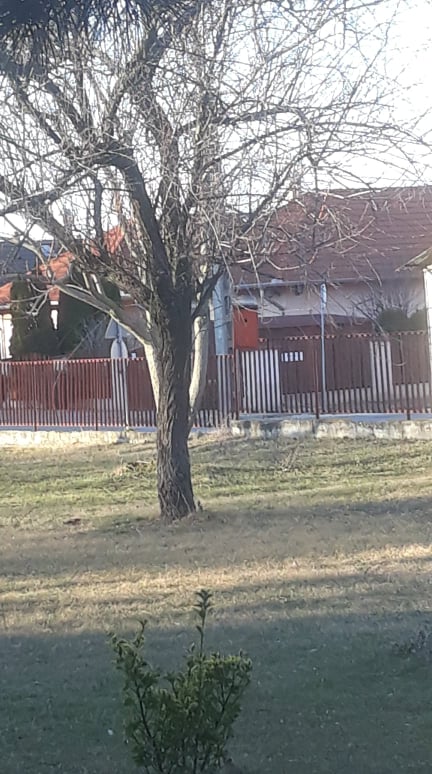 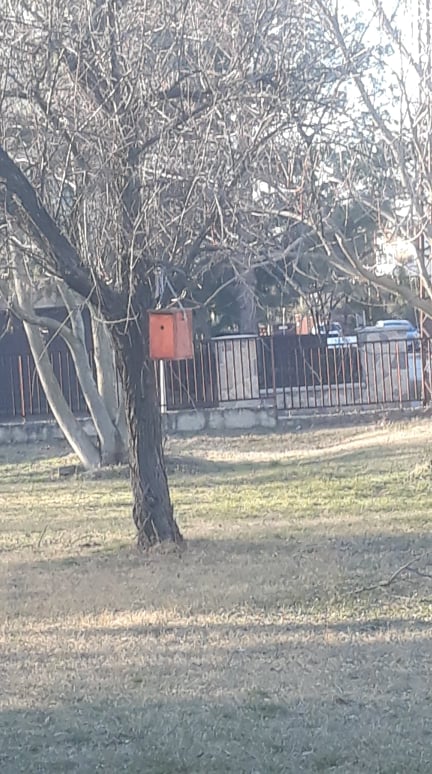 